Муниципальное  образовательное учреждениедополнительного образования  «Центр дополнительного образования детейгородского округа Стрежевой»ПРИКАЗ01.09.2018	                        №121/1           Об организации и осуществлении образовательной деятельности            В соответствии с  приказом  Минобрнауки России  №1008 от 29.08.2018г.об организации и осуществлении образовательной деятельности по дополнительным общеобразовательным программам ПРИКАЗЫВАЮ:1. Утвердить  количество обучающихся в объединениях, их возрастные категории, продолжительность учебных занятий в объединении в зависимости от направленности дополнительных общеобразовательных (общеразвивающих) программ и в соответствии с СанПиН 2.4.4.3173-14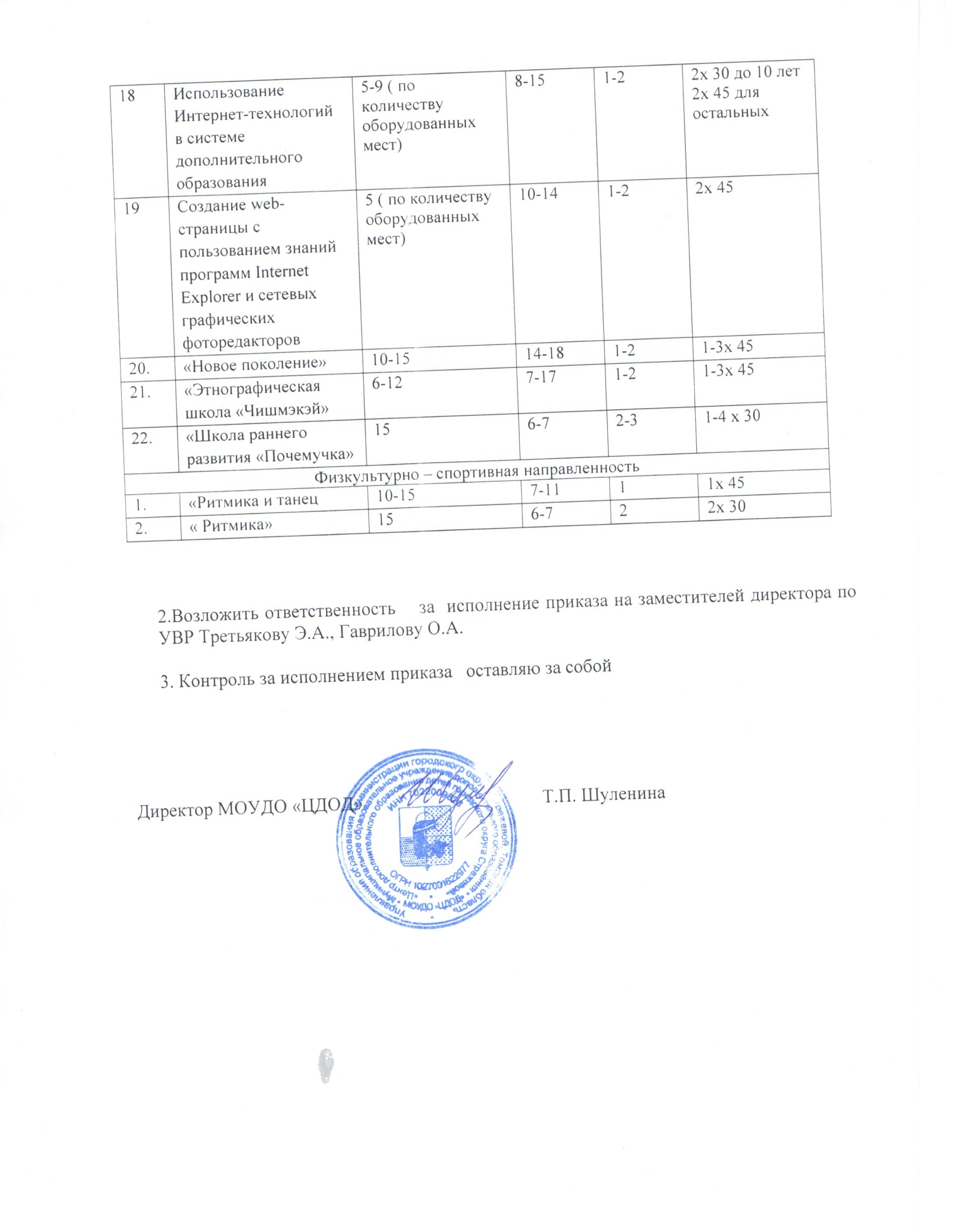 №п/пНаименование детского  объединенияКоличество обучающихся  ВозрастКол-во  занятий в неделюЧисло и продолжительность занятий в день  Художественная направленностьХудожественная направленностьХудожественная направленностьХудожественная направленностьХудожественная направленностьХудожественная направленность1.Народные промыслы10-12 10-1210-128-118-1111-171222 по 452по45 3 по 452.Художественное выжигание по ткани9                           ( по количеству оборудованных мест)8-1822 по 453.Кружевоплетение на коклюшках10-159-1632 х 454.Лоскуток8-15 8   Инвалиды Индивидуальное обучение7-14   6-15       312х451х305.Юный художник10-15  3 Инвалиды Индивидуальное обучение7 -167-181-222х452-3 х 356.Юный художник Радуга10-157-11 11х457.Искусство вязания крючком10-158-127-1113-182-32-32х453х458Бисероплетение6-10 ( по количеству оборудованных мест)7-161-32х459«Ладога» «Спектр» «Ладога» «Рукодельница»10-15?-111-21-2 х4510«Изюминка» 10-157-121-22х4511«Изонить» 6-10 Инвалиды Индивидуально-групповое обучение7-181-3 1-2 х3512 «Фольклор»12-157-1312 х4513«Ложкари»9-157-1112х4514«Образцовый детский ансамбль «Версия»8-167-142-42х30 до 8 лет2 х45 для остальных 15«Музыкальный театр»10-157-181--3 2 х4516Ансамбль современного и эстрадного танца «Сюрприз»15-206-122-32х30 до 8 лет2 х45 для остальных17.Театр «Теремок»8-128-172 -3                                                                                                                                                                                                                                                                                                                  1-2 х4518 .«Вокально- инструментальный ансамбль»8-1011-182-32-3 х45 19.«Класс гитары»Индивидуальные занятия 13-1521 х 45                    20«Эстрадное пение»10-15 групповыеИндивидуальные занятия7-177-172-31-22х 451 -2х 30- 4521.« Мир театра кукол»10-157-111-21-2 х4522«Театральная мастерская «Подмостки»!0-!511-1722х 45Техническая направленность Техническая направленность Техническая направленность Техническая направленность Техническая направленность Техническая направленность 1.«Робототехника»6( по количеству оборудованных мест)7-141-22х 30 до10 лет2х 452.«Авиамоделист»6-8( по количеству оборудованных мест)7-171-32х453.«Начальное техническое моделирование»10-157-1111-2х 454.«Юный фотограф»10-157-182-32х455.«Ручное творчество»12-157-1111х 456.«Художественный труд»12-157-1111х 457.«Юный видеооператор» Индивидуальное обучение  и по звеньям14-161-21-2х 458.«Кинопроект»       6       Индивидуальное обучение  и по звеньям 13-1821-2х459.«Режиссёр монтажа»5    Индивидуальное обучение  и по звеньям13-1821-2х 4510.«Дизайн и вёрстка»6  Индивидуальное обучение  и по звеньям  10-1721-2х4511.«Компьютерная анимация»1010-171-3         2-х 45Социально- педагогическая направленностьСоциально- педагогическая направленностьСоциально- педагогическая направленностьСоциально- педагогическая направленностьСоциально- педагогическая направленностьСоциально- педагогическая направленность1.Азы юнкоровских наук12-1511-171-21-3х 452.«Радиожурналистика»12-1511-171-21-3х 453.«Юный журналист»8-1514-181-21-3х 454.«Школа вожатого»10-1214-181-21-3х 455..«Прикосновение»10 ОВЗ, инвалиды 7-181-21-2 х356.«Юный тележурналист»10-1514-1821-3х 457.«Школьное телевидение»10-1513-181-21-3х 458.«Школа маленького диктора»12-159-111-21--2х459«Юный редактор газеты»            12-1515-181-21-3х 4510.«Весёлые газетки»            12-157-111-21-2х4511.«Эрудит»            14-15        8-1111х 4512.«Парикмахерское  искусство»8 (  по количеству оборудованных мест)15-1723х 4513.«Основы парикмахерского дела»8  ( по количеству оборудованных мест)15-1723х 4514.«Секретарское дело»7  ( по количеству оборудованных мест)15-1723х 4515.«Маркетинг в сфере торговли»8 ( по количеству оборудованных мест)15-1723х 4516.«Визажист»7 ( по количеству оборудованных мест)14-1723х 4517.«Ногтевой дизайн»7 ( по количеству оборудованных мест)14-1723х 45